ИдентификаторИдентификаторИдентификаторИдентификаторИдентификаторИдентификаторФорма N ПД-4Форма N ПД-4ИЗВЕЩЕНИЕИНН 7714086422 КПП 781343001 УФК по г. Санкт-Петербургу (ОФК 15, Санкт-Петербургский филиал Финуниверситета, л/сч 20726Щ08130)ИНН 7714086422 КПП 781343001 УФК по г. Санкт-Петербургу (ОФК 15, Санкт-Петербургский филиал Финуниверситета, л/сч 20726Щ08130)ИНН 7714086422 КПП 781343001 УФК по г. Санкт-Петербургу (ОФК 15, Санкт-Петербургский филиал Финуниверситета, л/сч 20726Щ08130)ИНН 7714086422 КПП 781343001 УФК по г. Санкт-Петербургу (ОФК 15, Санкт-Петербургский филиал Финуниверситета, л/сч 20726Щ08130)ИНН 7714086422 КПП 781343001 УФК по г. Санкт-Петербургу (ОФК 15, Санкт-Петербургский филиал Финуниверситета, л/сч 20726Щ08130)(ИНН и наименование получателя платежа)(ИНН и наименование получателя платежа)р/с №  03214643000000017200р/с №  03214643000000017200(номер счета получателя платежа)(номер счета получателя платежа)СЕВЕРО-ЗАПАДНОЕ ГУ БАНКА РОССИИ//УФК по г. Санкт-Петербургу г. Санкт-ПетербургСЕВЕРО-ЗАПАДНОЕ ГУ БАНКА РОССИИ//УФК по г. Санкт-Петербургу г. Санкт-Петербург(наименование банка и банковские реквизиты)(наименование банка и банковские реквизиты)БИК  014030106 к/с  40102810945370000005КБК 00000000000000000130 ОКТМО 40389000КБК 00000000000000000130 ОКТМО 40389000Оплата за образовательные услуги (ФИО, № и дата договора). НДС не облагается.(наименование платежа)ДатаДатаСумма платежаСумма платежаСумма платежа--(Ф.И.О., адрес плательщика)КассирПлательщикИНН 7714086422 КПП 781343001 УФК по г. Санкт-Петербургу (ОФК 15, Санкт-Петербургский филиал Финуниверситета, л/сч 20726Щ08130)ИНН 7714086422 КПП 781343001 УФК по г. Санкт-Петербургу (ОФК 15, Санкт-Петербургский филиал Финуниверситета, л/сч 20726Щ08130)ИНН 7714086422 КПП 781343001 УФК по г. Санкт-Петербургу (ОФК 15, Санкт-Петербургский филиал Финуниверситета, л/сч 20726Щ08130)ИНН 7714086422 КПП 781343001 УФК по г. Санкт-Петербургу (ОФК 15, Санкт-Петербургский филиал Финуниверситета, л/сч 20726Щ08130)ИНН 7714086422 КПП 781343001 УФК по г. Санкт-Петербургу (ОФК 15, Санкт-Петербургский филиал Финуниверситета, л/сч 20726Щ08130)ИНН 7714086422 КПП 781343001 УФК по г. Санкт-Петербургу (ОФК 15, Санкт-Петербургский филиал Финуниверситета, л/сч 20726Щ08130)ИНН 7714086422 КПП 781343001 УФК по г. Санкт-Петербургу (ОФК 15, Санкт-Петербургский филиал Финуниверситета, л/сч 20726Щ08130)ИНН 7714086422 КПП 781343001 УФК по г. Санкт-Петербургу (ОФК 15, Санкт-Петербургский филиал Финуниверситета, л/сч 20726Щ08130)КВИТАНЦИЯИНН 7714086422 КПП 781343001 УФК по г. Санкт-Петербургу (ОФК 15, Санкт-Петербургский филиал Финуниверситета, л/сч 20726Щ08130)ИНН 7714086422 КПП 781343001 УФК по г. Санкт-Петербургу (ОФК 15, Санкт-Петербургский филиал Финуниверситета, л/сч 20726Щ08130)ИНН 7714086422 КПП 781343001 УФК по г. Санкт-Петербургу (ОФК 15, Санкт-Петербургский филиал Финуниверситета, л/сч 20726Щ08130)ИНН 7714086422 КПП 781343001 УФК по г. Санкт-Петербургу (ОФК 15, Санкт-Петербургский филиал Финуниверситета, л/сч 20726Щ08130)ИНН 7714086422 КПП 781343001 УФК по г. Санкт-Петербургу (ОФК 15, Санкт-Петербургский филиал Финуниверситета, л/сч 20726Щ08130)ИНН 7714086422 КПП 781343001 УФК по г. Санкт-Петербургу (ОФК 15, Санкт-Петербургский филиал Финуниверситета, л/сч 20726Щ08130)ИНН 7714086422 КПП 781343001 УФК по г. Санкт-Петербургу (ОФК 15, Санкт-Петербургский филиал Финуниверситета, л/сч 20726Щ08130)ИНН 7714086422 КПП 781343001 УФК по г. Санкт-Петербургу (ОФК 15, Санкт-Петербургский филиал Финуниверситета, л/сч 20726Щ08130)(ИНН и наименование получателя платежа)(ИНН и наименование получателя платежа)(ИНН и наименование получателя платежа)(ИНН и наименование получателя платежа)(ИНН и наименование получателя платежа)(ИНН и наименование получателя платежа)(ИНН и наименование получателя платежа)(ИНН и наименование получателя платежа)р/с №  03214643000000017200р/с №  03214643000000017200р/с №  03214643000000017200р/с №  03214643000000017200р/с №  03214643000000017200р/с №  03214643000000017200р/с №  03214643000000017200р/с №  03214643000000017200(номер счета получателя платежа)(номер счета получателя платежа)(номер счета получателя платежа)(номер счета получателя платежа)(номер счета получателя платежа)(номер счета получателя платежа)(номер счета получателя платежа)(номер счета получателя платежа)СЕВЕРО-ЗАПАДНОЕ ГУ БАНКА РОССИИ//УФК по г. Санкт-Петербургу г. Санкт-ПетербургСЕВЕРО-ЗАПАДНОЕ ГУ БАНКА РОССИИ//УФК по г. Санкт-Петербургу г. Санкт-ПетербургСЕВЕРО-ЗАПАДНОЕ ГУ БАНКА РОССИИ//УФК по г. Санкт-Петербургу г. Санкт-ПетербургСЕВЕРО-ЗАПАДНОЕ ГУ БАНКА РОССИИ//УФК по г. Санкт-Петербургу г. Санкт-ПетербургСЕВЕРО-ЗАПАДНОЕ ГУ БАНКА РОССИИ//УФК по г. Санкт-Петербургу г. Санкт-ПетербургСЕВЕРО-ЗАПАДНОЕ ГУ БАНКА РОССИИ//УФК по г. Санкт-Петербургу г. Санкт-ПетербургСЕВЕРО-ЗАПАДНОЕ ГУ БАНКА РОССИИ//УФК по г. Санкт-Петербургу г. Санкт-ПетербургСЕВЕРО-ЗАПАДНОЕ ГУ БАНКА РОССИИ//УФК по г. Санкт-Петербургу г. Санкт-Петербург(наименование банка и банковские реквизиты)(наименование банка и банковские реквизиты)(наименование банка и банковские реквизиты)(наименование банка и банковские реквизиты)(наименование банка и банковские реквизиты)(наименование банка и банковские реквизиты)(наименование банка и банковские реквизиты)(наименование банка и банковские реквизиты)БИК  014030106БИК  014030106БИК  014030106 к/с  40102810945370000005 к/с  40102810945370000005 к/с  40102810945370000005 к/с  40102810945370000005 к/с  40102810945370000005КБК 00000000000000000130 ОКТМО 40389000КБК 00000000000000000130 ОКТМО 40389000КБК 00000000000000000130 ОКТМО 40389000КБК 00000000000000000130 ОКТМО 40389000КБК 00000000000000000130 ОКТМО 40389000КБК 00000000000000000130 ОКТМО 40389000КБК 00000000000000000130 ОКТМО 40389000КБК 00000000000000000130 ОКТМО 40389000Оплата за образовательные услуги (ФИО, № и дата договора). НДС не облагается.Оплата за образовательные услуги (ФИО, № и дата договора). НДС не облагается.Оплата за образовательные услуги (ФИО, № и дата договора). НДС не облагается.Оплата за образовательные услуги (ФИО, № и дата договора). НДС не облагается.Оплата за образовательные услуги (ФИО, № и дата договора). НДС не облагается.Оплата за образовательные услуги (ФИО, № и дата договора). НДС не облагается.Оплата за образовательные услуги (ФИО, № и дата договора). НДС не облагается.Оплата за образовательные услуги (ФИО, № и дата договора). НДС не облагается.(наименование платежа)(наименование платежа)(наименование платежа)(наименование платежа)(наименование платежа)(наименование платежа)(наименование платежа)(наименование платежа)ДатаДатаСумма платежаСумма платежаСумма платежа--(Ф.И.О., адрес плательщика)(Ф.И.О., адрес плательщика)(Ф.И.О., адрес плательщика)(Ф.И.О., адрес плательщика)(Ф.И.О., адрес плательщика)(Ф.И.О., адрес плательщика)(Ф.И.О., адрес плательщика)(Ф.И.О., адрес плательщика)КассирПлательщик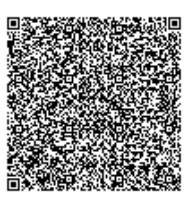 